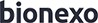 Bionexo do Brasil LtdaRelatório emitido em 30/05/2023 16:34CompradorIGH - HEMU - Hospital Estadual da Mulher (11.858.570/0002-14)Rua R 7, esquina com Av. Perimetral s/n - Setor Oeste - GOIÂNIA, GO  CEP: 74.530-020Relação de Itens (Confirmação)Pedido de Cotação : 287100778COTAÇÃO Nº 37494 - QUÍMICOS - HEMU MAIO/2023Frete PróprioObservações: *PAGAMENTO: Somente a prazo e por meio de depósito em conta PJ do fornecedor. *FRETE: Só serão aceitas propostas com frete CIF e para entrega no endereço: RUA R7 C/ AV PERIMETRAL, SETOR OESTE, Goiânia/GO CEP: 74.125-120, dia e horário especificado.*CERTIDÕES: As Certidões Municipal, Estadual de Goiás, Federal, FGTS e Trabalhista devem estar regulares desde a data da emissão da proposta até a data do pagamento. *REGULAMENTO: O processo de compras obedecerá ao Regulamento de Compras do IGH, prevalecendo este em relação a estes termos em caso de divergência.Tipo de Cotação: Cotação Normal Fornecedor :Data de Confirmação :Produto	Código ProgramaçãoFabricante	Embalagem	Fornecedor      Comentário	Justificativa	Preço     Preço   Rent(%) Quantidade     ValorUsuáriode EntregaUnitário FábricaTotalALCOOL ETILICO 70% ANTISSEPTICO 100ML -> PARA PELE -> FRASCO - SOLUÇÃOALCOOL ANTISSEP.70%BF DE;- SANTE nãoatende a	R$	R$Danielly EvelynR$	Pereira DaALCOOLICA 70 INPM, ANTISEPTICA, PARAUSO TOPICO ADULTO E PEDIATRICO; ALMOTOLIA 100 ML39460	-(SEPTPRO) ALMOTOLIA 100ML C/30, PROLINKCAIXAANDRADE HOSPITALARnullcondição de pagamento/prazo.1,20480,0000	3000 Frasco 3.614,4000Cruz29/05/202316:53ALCOOL ETILICO 70%	ANTISSEPTICO SOLUCAO FR 1000ML -PARA PELE -FRASCO42383	-ALCOOL ANTISSEP.70% ETILICO 1000ML C/12, VICPHARMAALCOOL ANTISSEP.70% ETILICO 1000ML C/12 - 70% - Frasco - LIQUIDO -VICPHARMA FrascoBF DE ANDRADE HOSPITALARnull;- HOSPIDORGASrespondeu incorretamente o item solicitado. - SANTÉ, ULTRA,PRIME não atendem a condição de pagamento/prazo.- PHOENIX nãorespondeu email de homologação.R$ 7,6193R$ 0,0000156 Frasco	R$1.188,6108Danielly Evelyn Pereira Da Cruz29/05/202316:53CLOREXIDINA SOLUCAO ALCOOLICA A 0.5% 100ML -> CLOREXIDINA SOLUCAO ALCOOLICA 0.5% FRASCO 100ML - FRASCO- ALMOTOLIA PLASTICA DESCARTAVEL4	LACRADA, COMSISTEMA DE ABERTURA DE NAO NECESSITE DE MATERIAL CORTANTE , COM TAMPA ADICIONAL PARA ENCAIXE APOS ABERTURA, AUSENCIA DE CORANTES, CONSERVANMTES E ODORES.32404	-CLOREXIDINA 0,5% ALCOOLICA 100ML C/24, VICPHARMACLOREXIDINA 0,5% ALCOOLICA 100ML C/24 - 0,5% - Frasco - LIQUIDO -VICPHARMA FrascoBF DE ANDRADE HOSPITALARnull;- COMERCIAL RIO CLARENSE, RECMED CBS, ULTRA , RM nãoatendem a condição de pagamento/prazo.- HOSPIDROGASnão respondeu email de homologação.R$ 2,1900R$	264 Frasco0,0000R$ 578,1600Danielly Evelyn Pereira Da Cruz29/05/202316:53CLOREXIDINA SOLUCAOCLOREXIDINA 4%CLOREXIDINA 4% DEGERMANTE/TENSOATIVOBF DE;- ULTRA, COMERCIAL ,CBS, CIENTIFICA,      R$	R$Danielly EvelynR$	Pereira DaDEGERMANTE 4% FRASCO 100ML -FRASCO42378	-DEGERMANTE/TENSOATIVO 100ML C/24 - 4% - Frasco - 100ML C/24, VICPHARMA	LIQUIDO - VICPHARMAFrascoANDRADE HOSPITALARnullnão atendem a condição de pagamento/prazo.4,52330,0000	216 Frasco977,0328Cruz29/05/202316:53Total Parcial:3636.0	R$6.358,2036Total de Itens da Cotação: 9     Total de Itens Impressos: 4Produto	Código ProgramaçãoFabricante	Embalagem	Fornecedor      Comentário	Justificativa	Preço     Preço   Rent(%) Quantidade     ValorUsuáriode EntregaUnitário FábricaTotalDETERGENTE MULTIENZIMAS (ACIMAPODEROSOElloPODEROSO MULTIENZIMATICOR$	R$Danielly EvelynR$	Pereira Da5 ENZIMAS) 5000ML -UNIDADE38316	-MULTIENZIMATICO 5ENZIMAS 5LT - KELLDRIN1	DistribuicaoLtda - Epp5 ENZIMAS 5LT	-KELLDRIN INDUSTRIAL LTDA63,9000   0,0000	8 Unidade511,2000Cruz29/05/202316:53ESCOVA P/ DEGERMACAO DAS MAOS C/ CLOREXIDINA-> COM CERDAS MACIAS. CABO8	PLASTICODESCARTAVEL EMBALAGEM ALUMINIZADA/BLISTER. REG MS - UNIDADEESCOVA CLOREXIDINA 2%22ML - VICPHARMA	1Ello Distribuicao Ltda - EppESCOVA CLOREXIDINA 2% 22ML KEDRION BRASIL DIST DE PROD HOSP LTDA;BELIVE, MEDILAR, MEDCENTER não atingiram faturamento minimo. - ULTRA não atendem a condição de pagmento/prazo.R$ 1,9800R$ 0,0000300 Unidade	R$Danielly Evelyn Pereira Da Cruz29/05/202316:53Total Parcial:308.0	R$1.105,2000Total de Itens da Cotação: 9     Total de Itens Impressos: 2Produto	Código ProgramaçãoFabricante	Embalagem	Fornecedor      Comentário	Justificativa	Preço     Preço   Rent(%) Quantidade     ValorUsuáriode EntregaUnitário FábricaTotalALCOOL GEL 70%3 ANTISSEPTICO 100ML -   42384	- FRASCOINDAGEL ALCOOL GEL 70 ALMOTOLIA 100ML, INDALABORIndalabor Indaia96	LaboratorioFarmaceutico Ltdanull	-R$ 1,7100R$	96 FrascoR$ 164,1600Danielly Evelyn Pereira Da Cruz29/05/202316:53CLOREXIDINA5     SOLUCAO AQUOSA 0,2% 100ML (NP)34421	-CLOREXIDINA AQUOSA 0,2, INDALABORIndalabor Indaia Laboratorio Farmaceutico Ltdanull	-R$ 1,2100R$	480 UnidadeR$ 580,8000Danielly Evelyn Pereira Da Cruz29/05/202316:53SABONETE LIQUIDO9 NEUTRO INFANTIL SOL 250ML (PH: 6,7 - 7,5)38379	-Indababy Sabonete Liquido	Almotolia 250 ml Infantil 250 ml, IndalaborIndalabor Indaia Laboratorio Farmaceutico Ltdanull	-R$ 3,9400R$	240 Unidade0,0000R$ 945,6000Danielly Evelyn Pereira Da Cruz29/05/202316:53Total Parcial:R$ 1.690,5600Total de Itens da Cotação: 9     Total de Itens Impressos: 3Total Geral:R$ 9.153,9636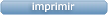 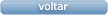 Clique aqui para geração de relatório completo com quebra de páginaFornecedorFaturamento MínimoPrazo de EntregaValidade da PropostaCondições de PagamentoFreteObservações1BF DE ANDRADE HOSPITALARGOIÁS - GOGlazielly Fagundes - 62985704680 vendas3@bfdeandradehospitalar.com.br Mais informaçõesR$ 200,00001 dias após confirmação20/05/202330 ddlCIFnull2Ello Distribuicao Ltda - EppGOIÂNIA - GOWebservice Ello Distribuição - (62) 4009-2100comercial@ellodistribuicao.com.brMais informaçõesR$ 300,00001 dias após confirmação24/05/202330 ddlCIFPEDIDO SOMENTE SERÁ ATENDIDO A PRAZO MEDIANTE ANALISE DE CREDITO VALIDAÇÃO DO DEPARTAMENTO FINANCEIRO E A CONFIRMAÇÃO DE DISPONIBILIDADE DO ESTOQUE CONTATO DO VENDEDOR: (62)99499 1714 TELEVENDAS3@ELLODISTRIBUICAO.COM.BR3Indalabor Indaia Laboratorio Farmaceutico LtdaDORES DO INDAIÁ - MGAugusto Fernandes Souza - 3133778333comercial4@indalabor.com.brMais informaçõesR$ 1.500,00001 dias após confirmação20/05/202330 ddlCIFnull